Shane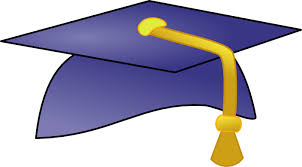 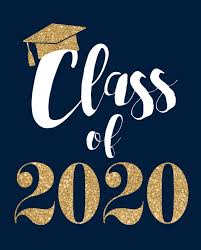 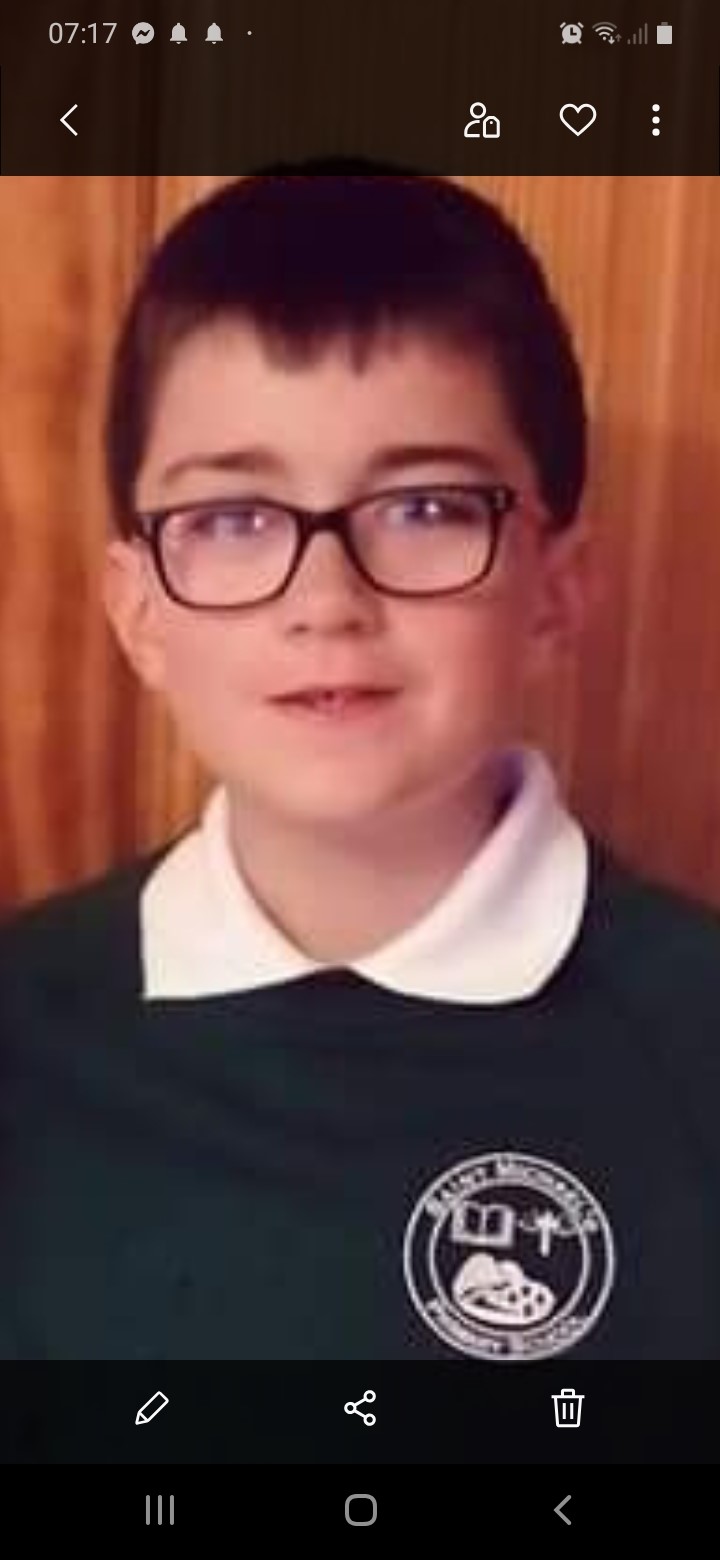 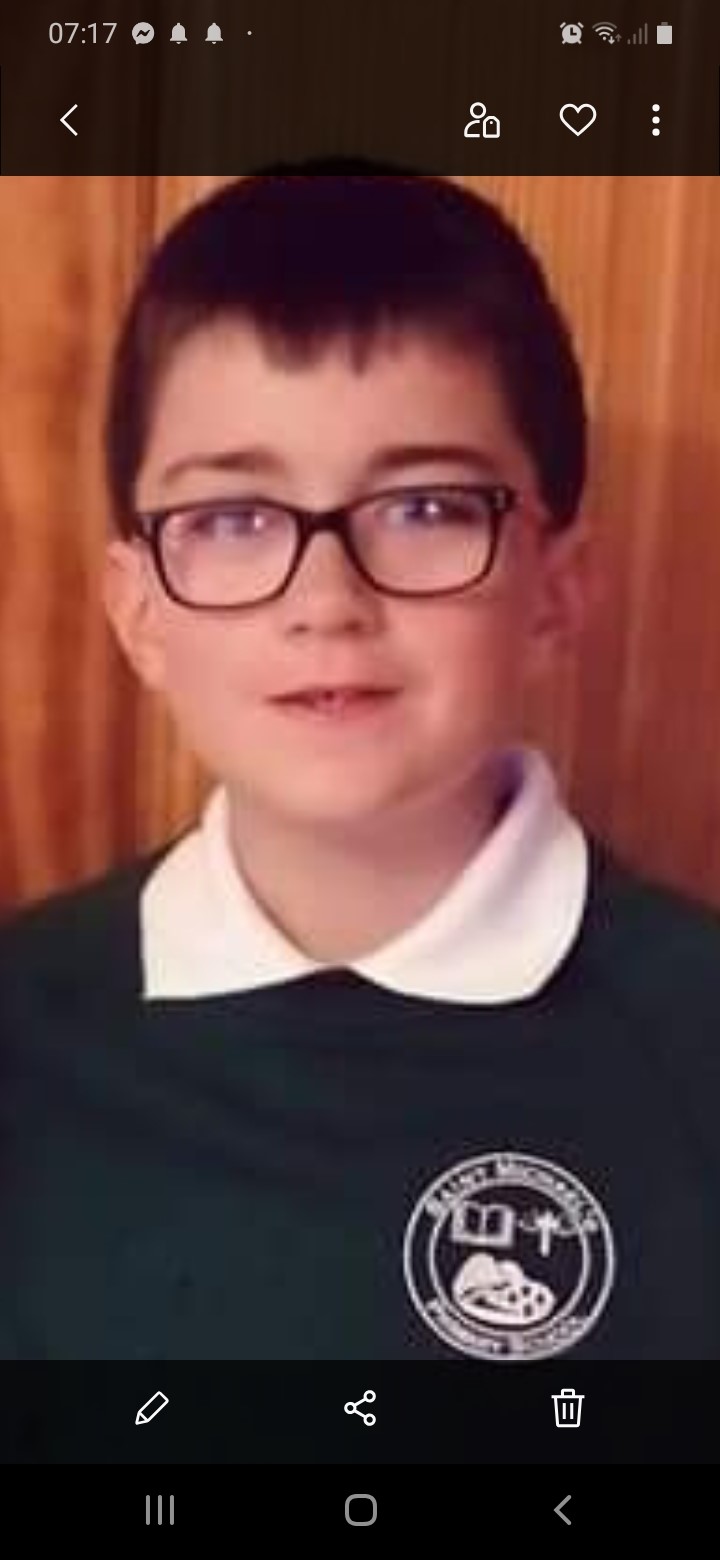 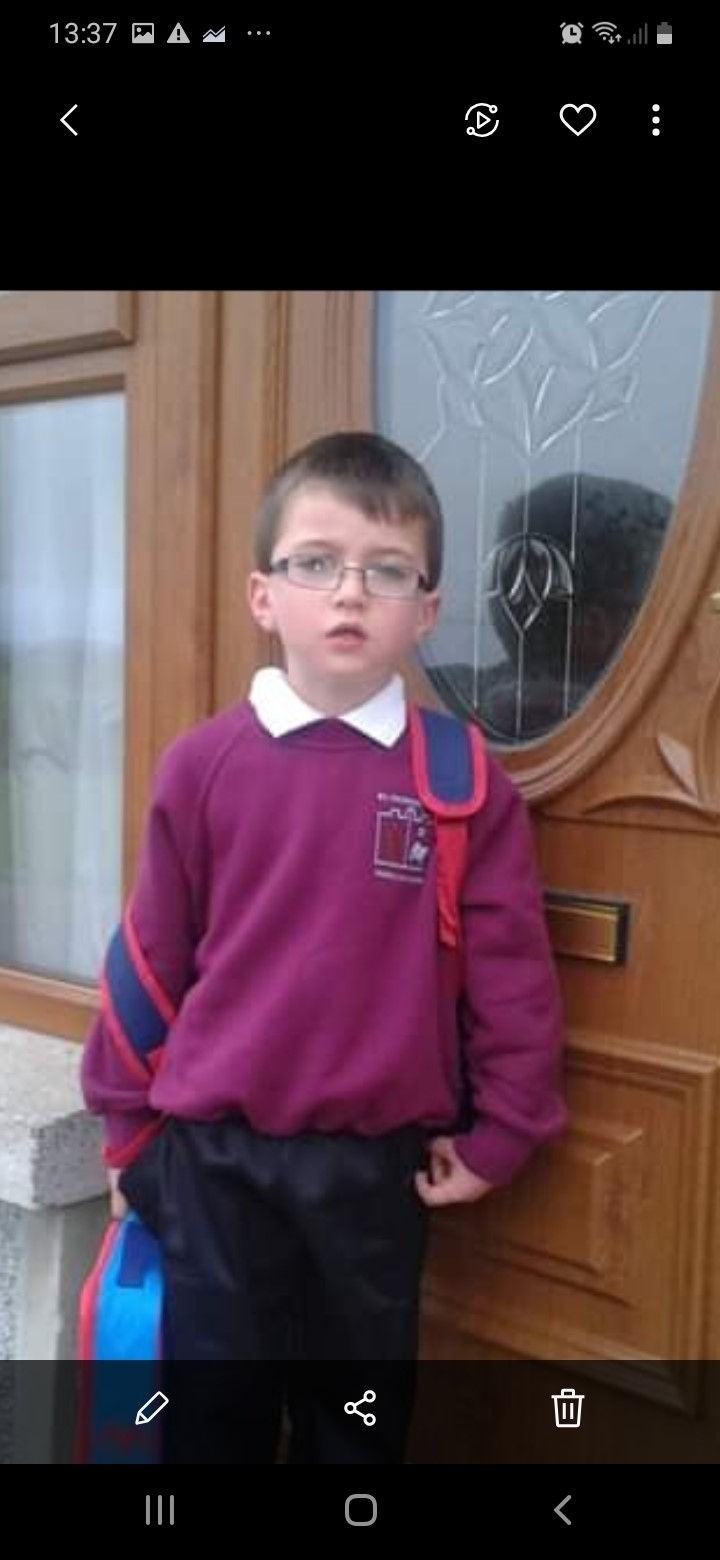 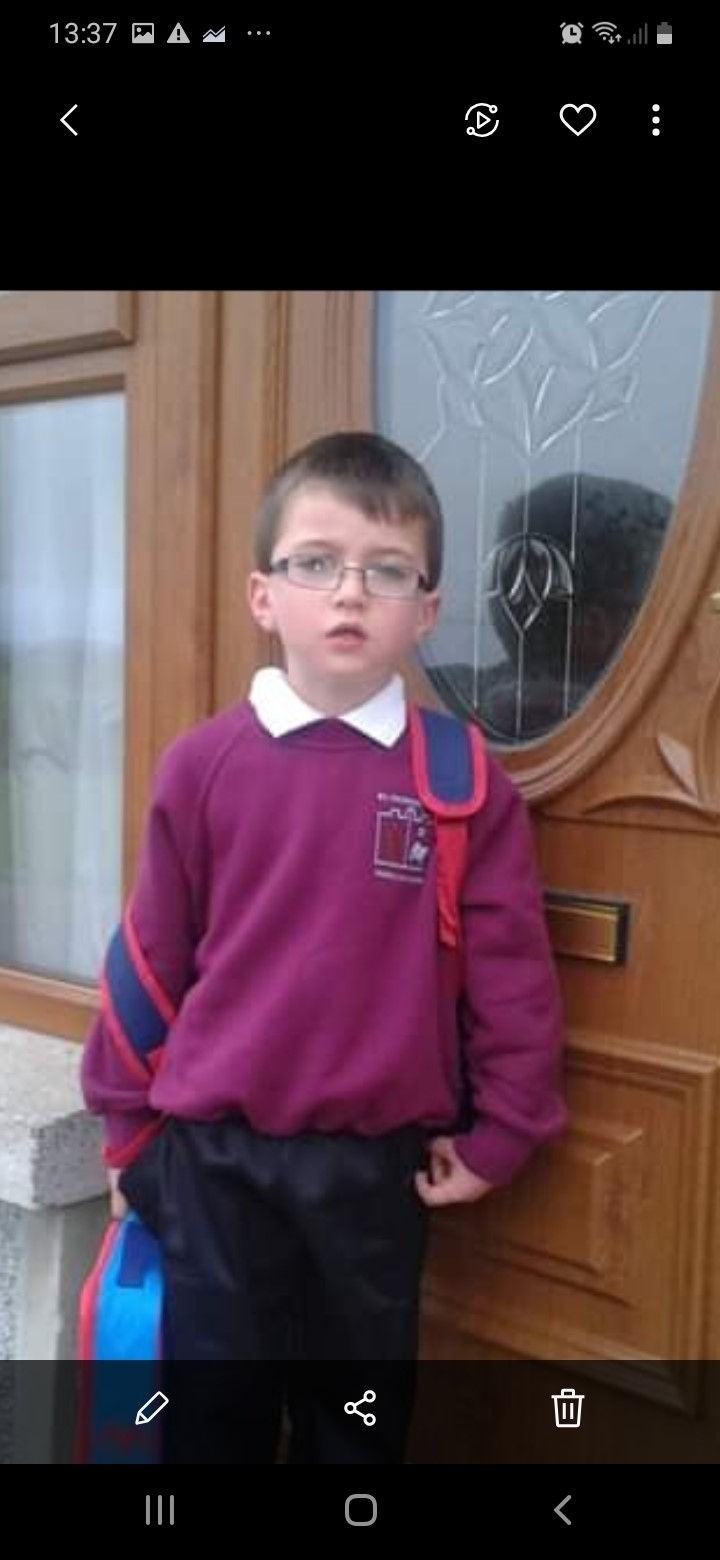 